RETAINER CONTRACTS FOR RIGHT OF WAY  SERVICES FOR PROJECTS IN REAL ESTATE REGION 1, 2, 3, 4 OR 5 AND STATEWIDEQUESTIONS AND ANSWERSPlease carefully read the SF 23-116 Instructions 11-25-13 posted along with this advertisement.The following questions were received by 4:00 PM, Friday, August 21, 2017. Q1There are 5 advertisements for appraisal retainer contracts. Do I need to submit a separate proposal for each region?A1Yes. You must submit a separate package for each region for which you would like to be considered. Please be sure to include the correct contract numbers for that region on your submittal package.Q2The minimum requirements list “Any additional appraisers”. How many appraisers are required?A2All minimum requirements may be met by the Principal of the Prime-Consultant. However, additional appraisers may be employed by the Prime-consultant or by sub-consultants. Q3I do not meet the minimum requirements for review appraisal services and/or supervisory appraisal services. Can I still be considered for a retainer contract?A3Yes. However, preference will be given to consultant firms who meet the minimum requirements for review appraisal and/or supervising appraisal services, either employed by the Prime-Consultant or through use of sub-consultants, at the time of submittal.Q4Can you please explain in general how supervisory appraisal services will be provided and the significance (if any) of the consultant being qualified as a Supervisory Appraiser, as it pertains to being awarded a retainer contract?A4Supervisors will supervise a DOTD employee. Once retainer contracts are awarded, a kick off meeting will be held with those appraisers who indicate they will supervise a DOTD employee. Experience supervising trainees will be evaluated by the Project Evaluation Team. Please clearly indicate which appraiser(s) on your application are qualified and willing to supervise DOTD employee(s). See answer to question 3. Q5If I already have a retainer with DOTD Real Estate, do I need to send a submittal at this time?A5Yes, if you are interested in being awarded a new retainer contract, you would need to apply. Current appraisal contracts are set to expire in 2018 and the next round of advertisements will be 2022.Q6I want to apply for appraisal services, appraisal review services, and supervising appraisal services, do I need to fill out a SF 23-116 for each?A6No. Only one SF 23-116 needs to be filled out for each region. Q7What is the official Advertisement Title asked for in #1?A7The official title is given at the top of each advertisement: “Retainer Contracts for Right of Way Appraisal Services for Projects in Region X”Q8What should be listed as the “Consultant Name” under 9a, my firm name or my name?A8The “Consultant Name” should be the legal entity entering into the contract with the DOTD. You may enter as a firm or an individual.Q9What is meant by ‘work element’ in 9a?A9Work element refers to the services you are interested in performing. Please see the screen shot below.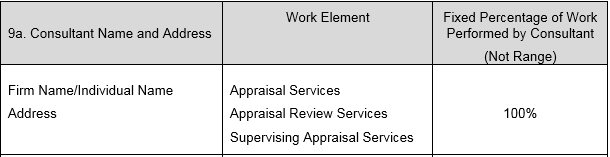 Q10In section 13 – Past work performed by DOTD, the instructions state “work performed for DOTD, either directly or indirectly”. Does this include work performed for DOTD as a sub-consultant?A10Yes, all work performed either as a consultant or sub-consultant for DOTD can be listed.Q11I have worked on more than 4 state projects, can I add more rows to the SF 23-116 form?A11Yes, more rows can be added to questions 13 & 14 to include room for more projects. Q12Are the “contract fees (in thousands)” for item 13c and item 14c to be rounded to the nearest $1,000?  For example, if the total fees are $1,500, would I state this as $1.5?  or $1?A12You do not need to round. In the example provided, the correct response would be $1.5. If rounding, please round up to the nearest thousand. Either would be acceptable.